Doküman No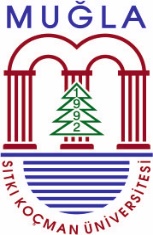 3İlk Yayın Tarihi05/08/2019Revizyon No2Revizyon Tarihi08/12/2023Sayfa1/1İŞ AKIŞI ADIMLARISORUMLUİLGİLİ DOKÜMANLARÖzel KalemHazırlayanYürürlük OnayıKalite Sistem OnayıŞükrüye ACARAytekin TÜRKDr.Öğr.Üyesi Züleyha SEKİ